DECLARAÇÃO Declaro, para efeito de registro acadêmico, que o(a) discente XXXXXX, matrícula XXXXX, cursou, no período 201X.X a disciplina XXXXXXXX (código EN05XXX), turma XX, sob minha responsabilidade, e alcançou a frequência exigida e obteve o conceito X.Belém, XX de XXXXXX de XXX____________________________________________
Prof. Dr. XXXXXXXX
Matrícula SIAPE Nº xxxxxxxxxxxxxx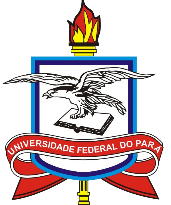 SERVIÇO PÚBLICO FEDERALUNIVERSIDADE FEDERAL DO PARÁINSTITUTO DE CIÊNCIAS EXATAS E NATURAISFACULDADE DE COMPUTAÇÃO